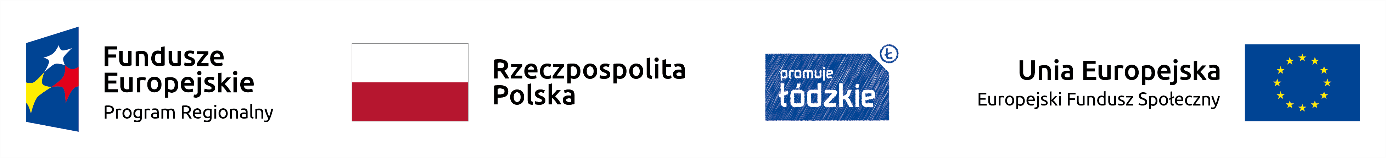 ......................................................             (pieczęć wykonawcy)OŚWIADCZENIE WYKONAWCYOświadczam, że firma którą reprezentuję spełnia warunki udziału w postępowaniu o udzielenie zamówienia na realizację zadania: wyposażenie w meble pracowni obsługi gości do kształcenia w zawodach 512001 kucharz i 343404 technik żywienia i usług gastronomicznych  w projekcie pn. „Innowacje w gastronomii” realizowanym przez Zespół Szkół Ponadgimnazjalnych nr 2 im. ST. Staszica w Tomaszowie Mazowieckim, współfinansowanym ze środków Europejskiego Funduszu Społecznego w ramach Programu Operacyjnego Województwa Łódzkiego na lata 2014 – 2020Posiada wiedzę i doświadczenie do wykonania zamówienia.Posiada doświadczenie w  wykonaniu  co najmniej trzech prac o zakresie co najmniej zgodnym z zakresem zamówienia w obiektach użyteczności publicznej w okresie ostatnich pięciu lat przed upływem terminu składania ofert, a jeżeli okres prowadzenia działalności jest krótszy – w tym okresieDysponuje odpowiednim potencjałem technicznym oraz osobami zdolnymi do wykonania zamówieniadysponuje przynajmniej jedną osobą, która pełnić będzie obowiązki , projektanta, posiadającą kompetencje projektowania wnętrz i koordynowania prac montażowych Oświadczam, że zadanie stanowiące przedmiot zamówienia zostanie zrealizowane zgodnie z warunkami określonymi w opisie przedmiotu zamówienia w zaproszeniu do złożenia oferty                                               			  ......................................................................................				  		    (data i podpis osoby uprawnionej do reprezentacji wykonawcy )   *niepotrzebne skreślić                     Załącznik nr 3 do zaproszenia:  OŚWIADCZENIE O SPEŁNIANIU WARUNKÓW UDZIAŁU W POSTĘPOWANIU